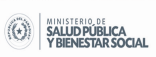 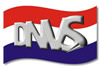 ENCUESTA DE SATISFACCIÓN DEL CLIENTeCÓDIGOFOR-CAL-17ENCUESTA DE SATISFACCIÓN DEL CLIENTeVERSIÓN01ENCUESTA DE SATISFACCIÓN DEL CLIENTePÁGINA1 / 1Estimado usuario: dedique unos minutos para completar esta encuesta, para ayudarnos a mejorar nuestros servicios y  obtener el grado de satisfacción del sector regulado.  Sus respuestas serán tratadas de forma confidencial y utilizada únicamente para mejorar el servicio que le proporcionamos. Estimado usuario: dedique unos minutos para completar esta encuesta, para ayudarnos a mejorar nuestros servicios y  obtener el grado de satisfacción del sector regulado.  Sus respuestas serán tratadas de forma confidencial y utilizada únicamente para mejorar el servicio que le proporcionamos. Estimado usuario: dedique unos minutos para completar esta encuesta, para ayudarnos a mejorar nuestros servicios y  obtener el grado de satisfacción del sector regulado.  Sus respuestas serán tratadas de forma confidencial y utilizada únicamente para mejorar el servicio que le proporcionamos. Estimado usuario: dedique unos minutos para completar esta encuesta, para ayudarnos a mejorar nuestros servicios y  obtener el grado de satisfacción del sector regulado.  Sus respuestas serán tratadas de forma confidencial y utilizada únicamente para mejorar el servicio que le proporcionamos. Estimado usuario: dedique unos minutos para completar esta encuesta, para ayudarnos a mejorar nuestros servicios y  obtener el grado de satisfacción del sector regulado.  Sus respuestas serán tratadas de forma confidencial y utilizada únicamente para mejorar el servicio que le proporcionamos. Estimado usuario: dedique unos minutos para completar esta encuesta, para ayudarnos a mejorar nuestros servicios y  obtener el grado de satisfacción del sector regulado.  Sus respuestas serán tratadas de forma confidencial y utilizada únicamente para mejorar el servicio que le proporcionamos. Marque con una “X” su nivel de satisfacción en los siguientes ítems:Marque con una “X” su nivel de satisfacción en los siguientes ítems:Marque con una “X” su nivel de satisfacción en los siguientes ítems:Marque con una “X” su nivel de satisfacción en los siguientes ítems:Marque con una “X” su nivel de satisfacción en los siguientes ítems:Marque con una “X” su nivel de satisfacción en los siguientes ítems:¿Cómo evalúa nuestros servicios?¿Cómo evalúa nuestros servicios?¿Cómo evalúa nuestros servicios?¿Cómo evalúa nuestros servicios?¿Cómo evalúa nuestros servicios?¿Cómo evalúa nuestros servicios?TratoExcelenteMuy buenoBuenoRegularMaloTiempo de esperaExcelenteMuy buenoBuenoRegularMaloLimpieza y orden del lugar ExcelenteMuy buenoBuenoRegularMalo                                                          Comodidad y confortExcelenteMuy buenoBuenoRegularMaloLas informaciones son claras y entendibles (como Web, circulares, libros de precios, regulaciones y otros).ExcelenteMuy buenoBuenoRegularMaloLas informaciones que emitió el funcionario a sus dudas y consultas fueron claras y argumentadas adecuadamente.ExcelenteMuy buenoBuenoRegularMaloComentarios: ________________________________________________________________________________________________________________________________________________________________________________________________________________________________________________________________________________________________Comentarios: ________________________________________________________________________________________________________________________________________________________________________________________________________________________________________________________________________________________________Comentarios: ________________________________________________________________________________________________________________________________________________________________________________________________________________________________________________________________________________________________Comentarios: ________________________________________________________________________________________________________________________________________________________________________________________________________________________________________________________________________________________________Comentarios: ________________________________________________________________________________________________________________________________________________________________________________________________________________________________________________________________________________________________Comentarios: ________________________________________________________________________________________________________________________________________________________________________________________________________________________________________________________________________________________________DATOS PERSONALES (OPCIONAL): Nota: le sugerimos llenar estos datos, ya que nos permitirán darle una respuesta a sus quejas y sugerencias.DATOS PERSONALES (OPCIONAL): Nota: le sugerimos llenar estos datos, ya que nos permitirán darle una respuesta a sus quejas y sugerencias.DATOS PERSONALES (OPCIONAL): Nota: le sugerimos llenar estos datos, ya que nos permitirán darle una respuesta a sus quejas y sugerencias.DATOS PERSONALES (OPCIONAL): Nota: le sugerimos llenar estos datos, ya que nos permitirán darle una respuesta a sus quejas y sugerencias.DATOS PERSONALES (OPCIONAL): Nota: le sugerimos llenar estos datos, ya que nos permitirán darle una respuesta a sus quejas y sugerencias.DATOS PERSONALES (OPCIONAL): Nota: le sugerimos llenar estos datos, ya que nos permitirán darle una respuesta a sus quejas y sugerencias.Nombre y Apellido:Nombre y Apellido:Nombre y Apellido:Nombre y Apellido:Nombre y Apellido:Nombre y Apellido:Empresa:Empresa:Empresa:Empresa:Empresa:Empresa:Teléfono:                                                                          Correo electrónico:Teléfono:                                                                          Correo electrónico:Teléfono:                                                                          Correo electrónico:Teléfono:                                                                          Correo electrónico:Teléfono:                                                                          Correo electrónico:Teléfono:                                                                          Correo electrónico:                 Rogamos depositar este formulario en el Buzón de Sugerencias habilitado para el efecto.Agradecemos su colaboración.                 Rogamos depositar este formulario en el Buzón de Sugerencias habilitado para el efecto.Agradecemos su colaboración.                 Rogamos depositar este formulario en el Buzón de Sugerencias habilitado para el efecto.Agradecemos su colaboración.                 Rogamos depositar este formulario en el Buzón de Sugerencias habilitado para el efecto.Agradecemos su colaboración.                 Rogamos depositar este formulario en el Buzón de Sugerencias habilitado para el efecto.Agradecemos su colaboración.                 Rogamos depositar este formulario en el Buzón de Sugerencias habilitado para el efecto.Agradecemos su colaboración.